7. třída Zadání  (14.4. – 17.4. 2020)Doplň do vět předložky místa  - věty přepiš do sešitu  (další list dole)4 C – TB p. 48 – „The Tailor of Swaffham“ – přečti, přelož + slovíčka WB p. 82/ 4C – napiš do slovníčku.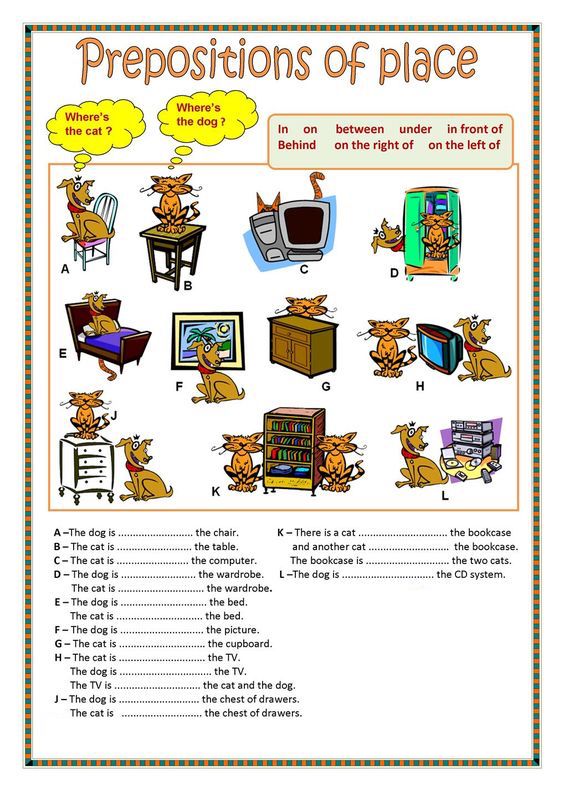 